Li Xiqin, born in Xi'an, a well-known brain Chinese medicine Physician. She have been interested in paper-cutting with my grandmother since her childhood. In her decades’Art of Paper-cutting experience, she brought Chinese paper-cutting art to more people of different nationalities in Canada.According to Li Xiqin's words: Chinese medicine is actually very simple, that is, Tai Chi theory: balance of yin and yang; paper-cutting is also very simple: emptiness and reality. It really corresponds to the ancestors: the Universe is simple!  李西秦西安著名的脑中医专家，她传承家族西医后又造诣中医，故游余于医海。从小随祖母趣味于剪纸，几十年走过现退而不休，妙手纸的剪艺里，近几年在加拿大更是把中国的剪纸艺术展示给更多的不同国族的人们。按李西秦的话说：中医其实很简单，就是太极理论：阴阳平衡；剪纸也很简单：空与实。真真应了祖宗的：大道至简！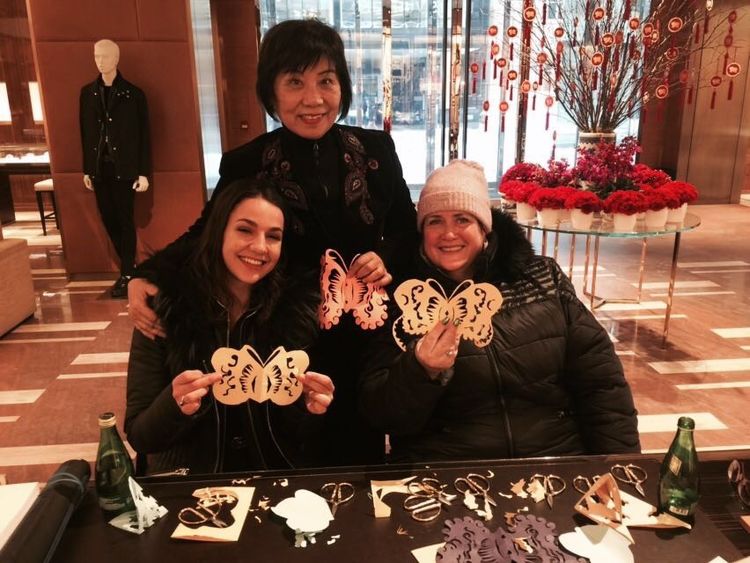 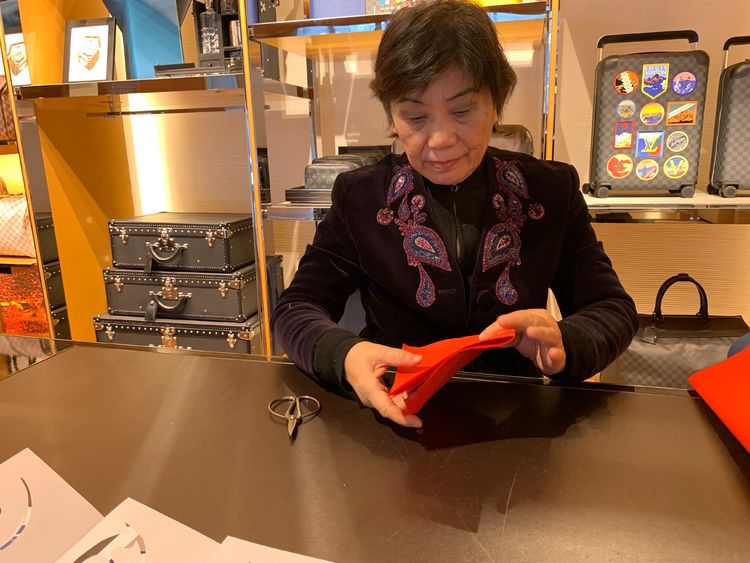 